Domov důchodců Božice, příspěvková organizace,Vás srdečně zve na Den otevřených dveří, který se koná  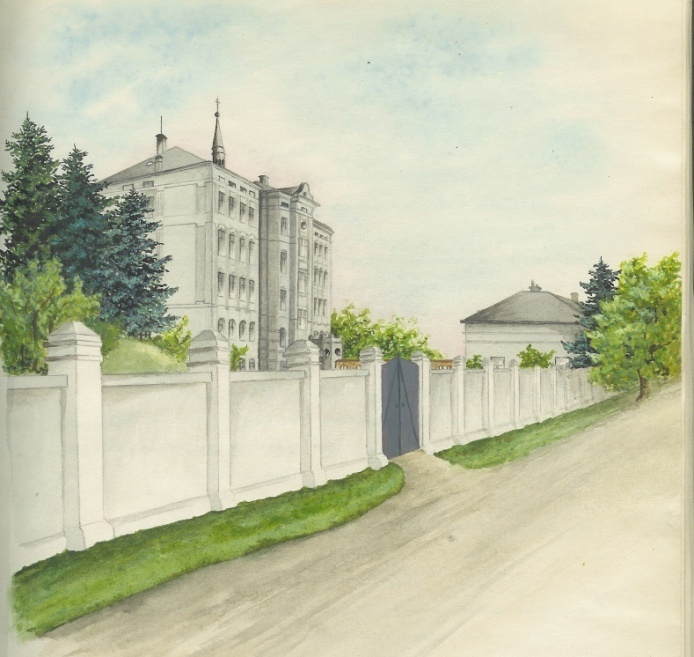   v pondělí 6.10.2014 od 10:00 h do 15:30 hv areálu domova.                     	       Od 13:30 h je připraven následující program:vystoupení hudební skupiny Prima Duo Bandtaneční vystoupení klientů domovasoutěžeTěšíme se na setkání s Vámi!Den otevřených dveří se koná v rámci Týdne sociálních služeb České republiky. 